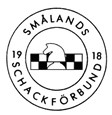 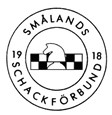  Styrelsen  Styrelsen 2018 har bestått av:  Ordförande: 	Lennart Beijer, Hultsfred Kassör:  		Jörgen Karlsson, VästervikSekreterare:  	Johanna Lundström, Algutsrum Ledamot:  	Isac Johansson, Värnamo Ledamot: 	William Svensson, Oskarshamn Samt suppleant: Jacob Flyckt, Jönköping Styrelsen har under 2018 haft 2 st. protokollförda möten. Övriga förtroendeposter:               Valberedningen har bestått av: Mikael Lundström, Algutsrum Ywonne Wetterling, VäxjöAndreas Råvik, VaggerydRevisorer: Mikael Ohlsson, KalmarPer-Olov Nordström, Eksjö              Revisorsersättare:             Rolf Larsson, VästervikOrdföranden har ordetDistriktets satsning på en konsulent har slagit mycket väl ut! Regionerna Kalmar län och Jönköpings län ger ökade bidrag för den ungdomsverksamhet som bedrivs i skolor och i klubbar. Vår konsulent har lyckats öka schackspelandet i skolan genom att få med flera skolor i Schack4an och genom bildande av skolschackklubbar!Detta är dock ett arbete som måste göras varje år. Det går inte att slå sig till ro och tro att regionernas bidrag kommer automatiskt. Därför försöker vi bredda verksamheterna och engagera lokala ungdomsledare att delta i arbetet. För aktiva klubbar finns det stora pengar att tjäna. I detta arbete spelar givetvis vår konsulent en mycket viktig roll. Mikael har levt upp till de stora förväntningarna!Distriktens roll har förändrats i grunden. I dag är vi en utpräglad ungdomsorganisation som tar emot och fördelar bidrag. Det är viktigt att vi har ett bidragssystem som gynnar ungdomsschacket och de klubbar som engagerar sig i verksamheten.Kommande år kommer vi att diskutera hur man ytterligare kan utveckla arbetet. Vi står i ständig kontakt med Förbundet. Men visst vore det trevligt om fler av våra schackfyror gick vidare i sin schackliga utveckling.Tack vare skolschacket och vår konsulent märks schacket mycket mer än tidigare i media. Nu är det upp till oss själva att ta vara på möjligheterna!Hultsfred 2019-03-13Lennart BeijerSmåländskan Tyvärr lyckades vi inte med vår ambition att hålla igång småländskan 2017-18. Distriktsmästerskap Knattar, Miniorer, Juniorer och Veteraner 2018. DM för ungdomar spelades den 14 april i Hultsfred. Knatteklassen födda 2008 eller tidigare (3 deltagare) Noah Woods, Jönköpings SS, 5pVilgot Pernius, Hultsfreds SK, 4pLukas Turstam, Växjö SK, 3pMiniorklassen födda 2005-2007 (9 deltagare) Johannes Martin, Växjö SK, 6pSara Lindborg, Hultsfreds SK 5pHugo Karlsson, Eksjö SK, 4pAlexandra Sandberg, Västerviks ASK, 4pJanluka Abrahim, Hultsfreds SK, 4pMaria Ahlgren, Eksjö SK, 3pRobin Alvarsson, Eksjö SK, 3pNeo Sarajlija, Oskarshamns SS, 2pElias Georgos, Hultsfreds SK, 2pAlisar Georgos, Hultsfreds SK, 2pIsak Puranen, Oskarshamns SS, 1pKadettklassen födda 2002-2004 (4 deltagare)Lukas Lindborg, Hultsfreds SK, 2,5pOscar Lundberg, Ljungby SK, 2,5pAdam Bjälesjö, Hultsfreds SK, 1pVigor Lundblad, Eksjö SK, 0pJuniorklassen födda 1999-2001 (2 deltagare)Alaa Talo Stan, Västerviks ASK, 2pEngerbert Mendoza, Oskarshamns SS, 0pDistriktsmästerskap för Veteraner 2018Turneringen spelades som en del av Elite Chess Open och segrare blev Mikael Ohlsson, SS Kalmarunionen, med Lars Hjort, Växjö SK, på andra plats och Bozur Gajic, Oskarshamns SS, slutade trea.Distriktsmästerskap Seniorer 2018DM 2017 spelades som en del av Elite Chess Open segrare blev Per Vernersson, Eksjö SK före Bengt Lindberg, Växjö SK och med Jörgen Karlsson, Västerviks ASK på en tredje plats.Distriktsmästerskap Blixtschack 2018Individuella DM i Blixtschack spelades i Oskarshamn med följande resultat:Tom Rydström, Växjö SK, 13pRonald Heifenfors Växjö SK, 11,5pPeter Lundstedt, Växjö Sk, 11pEmilio Gonzalez, Växjö SK, 9pBozur Gajic, Oskarshamns SS, 9pJosip Vrabec, Oskarshamns SS, 8pZaim Jelcinovic, Oskarshamns SS, 7,5pMagnus Spång, Oskarshamns SS, 6pStefan Fransson, Oskarshamns SS, 5pJakob Chukro, Jönköpings SS, 4pMagnus Thelin, Oskarshamns SS, 4pOmar Chami, Oskarshamns SS, 2pNeo Sarajlija, Oskarshamns SS, 1pIsak Puranen, Oskarshamns SS, 0pLagtävlingen:Växjö SK 12pOskarshamns SS I, 7pLjungby SK, 5pOskarshamns SS II, 1pDistriktsmästerskap Snabbschack 2018Sommarcupen i Västervik var detsamma som Individuella DM i Snabbschack och för smålänningarna blev det följande resultat:Bengt Lindberg, Växjö SK, 8p Anton Fritz, Västerviks ASK, 6pVictor Nilsson, Västerviks ASK, 5,5pMikael Lundström, Ölands SS, 5pJörgen Karlsson, Västerviks ASK, 5pBozur Gajic, Oskarshamns SS, 5pMikael Ohlsson, SS Kalmarunionen, 4,5pJosip Vrabec, Oskarshamns SS, 4pJohanna Lundström, Ölands SS, 4pLennart Beijer, Hultsfreds SK, 4pRolf Larsson, Västerviks ASK, 4pSten Larsson, Västerviks ASK, 4pEngebert Mendoza, Oskarshamns SS, 4pJakob Augustini, Västerviks ASK, 3,5pSasa Milojevic, Oskarshamns SS, 3pCajsa Lindberg, SS Kalmarunionen, 2,5pFilip Milojevic, Oskarshamns SS, 2pNeo Sarajlija, Oskarshamns SS, 2pIsak Puranen, Oskarshamns SS, 0pSchackbarometern 2017-18Kadetter ( födda 2001-2003 )Vigor Lindblad, Eksjö SK 75pOscar Lundberg, Ljungby SK 60pAlexander Sigovtsev 40pBjörn Larssen, Hultsfreds SK 25pGustav Karlsson, Torsås SK, 20pVilgot Egerhag, Värnamo SS, 20pIvan Vovk, Ekjsö SK, 10pHerman Hallgard, Värnamo SS, 6pMiniorer (födda 2004-2006)Lukas Lindborg, Hultsfreds SK, 75pJohannes Martin, Växjö SK, 70pZakarias Råvik, Vaggeryds SK 50pHugo Karlsson, Eksjö SK, 43pAdam Bjälesjö, Hultsfreds SK, 26pCecilia Råvik, Vaggeryds SK, 18pSara Lindeborg, Hultsfreds SK, 12pRobin Alvarsson, Eksjö SK, 11pJanluka Abrahim, Hultsfreds SK, 10pIsak Puranen, Oskarshamns SS, 10pSvante Nyström, Torsås SK, 8pJonathan Jansson, Torsås SK, 6pAlfred Salomonsson, Värnamo SS, 6pFilip Milojevic, Oskarshamns SS, 6pJulian Igede, Värnamo SS, 4pAlisar Georgos, Hultsfreds SK, 4pAlexandra Sandberg, Västerviks ASK, 3pElias Georgeos, Hultsfreds SK, 3pKlara Frank Ekstrand, SS Kalmarunionen, 2pFrancesca Porcile, SS Kalmarunionen, 1pEbba Hammarstedt, Torsås SK, 1pRahil Mizayer, Värnamo SS, 1pMahmoud Haji Taleb, Västerviks ASK, 1pConny Ragnarsson, Västerviks ASK, 1pKnattar (födda 2007-)Neo Sarajlija, Oskarshamns SS, 70pMaria Ahlgren, Eksjö SK, 52pVilgot Pernius, Hultsfreds SK, 46pMaja Mellberg, Hultsfreds SK, 35pViktor Nilsson, Ljungby SK, 33pFabian Andersson, Värnamo SS, 15pBenjamin Råvik, Vaggeryds SK, 14pKasper Bartoszek, SS Kalmarunionen, 10pLukas Turstam, Växjö SK, 10pNazrin Mirayer, Värnamo SS, 8pAdrian Rahrow, SS Kalmarunionen, 6pMohamad Haji Taleb, Västerviks ASK 3pVeronika Råvik, Vaggeryds SK, 2pNikolaj Kanaplia, Växjö SK, 1pIsak Andersson, Värnamo SS, 1pSkolschack:Schack 4an:Schack 4an växer för varje år och fler och fler får lära sig spela schack. Sammanlagt i landskapet fick flera tusen fjärdeklassare besök och 1701 elever deltog i kommunfinaler och sedan 957 elever från 55 klasser i länsfinalerna. Sammanlagt gick 16 klasser till riksfinal där Åkers skola, Vaggeryd, placerade sig bäst på 19:e plats bland 127 deltagande klasser.Jönköpings län:I Jönköpings län genomförde vi kommunfinaler i Aneby, Eksjö, Gislaved, Jönköping, Nässjö, Vaggeryd, Eksjö, Tranås och Värnamo. Sammanlagt deltog 855 elever i 44 klasser i kommunfinaler i länet och 254 elever från 18 klasser i länsfinalen. Segrare i länsfinalen blev Borbackaskolan och sammanlagt 7 klasser gick vidare till riksfinalen från Jönköpings län.Aneby:1. Furulidskolan 4A 		311p2. Furulidskolan 4B               	277p50 deltagare. Sammanlagt 3 klasser besöktes i kommunen.Eksjö:Hults skola		340pHöreda skola		309p34 deltagare. Sammanlagt besöktes 3 klasser i kommunen.Gislaved:Ängslyckans skola åk 3-4	206pGullviveskolan 4F		174pGullviveskolan 4C		141pGullviveskolan 4E		126pGullviveskolan 4A		114pGullviveskolan 4B		82p62 deltagare. Sammanlagt besöktes 14 klasser i kommunen.Jönköping:Jönköping Söder:Månsarpsskolan		297pRåslättsskolan 4B		276pRåslättsskolan 4A		233pRåslättsskolan 4C		162p65 deltagareJönköping Väster: Nyarpsskolan		337p39 deltagareJönköping Öster:Österängsskolan		347pKålgårdsskolan		323pRosenlundsskolan		251p80 deltagare.Sammanlagt besöktes 21 klasser besöktes sammanlagt i kommunenNässjö:Nyhemsskolan 4A		315pNyhemsskolan 4B		274p46 deltagare. Sammanlagt besöktes 5 klasser i kommunen.Tranås:Hubbarpsskolan 4A		250pJunkaremålsskolan 4F	229pHubbarpsskolan 4B		219pGripenbergs skola 		211pSommens skola		210pJunkaremålsskolan 4G	201p122 deltagare. Sammanlagt besöktes 9 klasser i kommunen.Vaggeryd:Sörgårdsskolan		327pFågelforsskolan		301pHjortsjöskolan, Mälaren	300pHjortsjöskolan, Hjälmaren	297pHjortsjöskolan, Vättern	296pHjortsjöskolan, Vänern	294pÅkers skola 		265p153 deltagare. Sammanlagt besöktes 7 klasser i kommunen.Värnamo:Borbackaskolan 		332pMossleskolan 4B		310pTrälleborgsskolan 4D	299pTrälleborgsskolan 4B	296pRörtorpsskolan 4C		296pRydaholmsskolan		294pTrälleborgsskolan 4C	292pRörstorpsskolan 4A		289pMossleskolan 4C		269pMossleskolan 4A		255pTrälleborgsskolan 4B	231p204 deltagare. 16 klasser besöktes sammanlagt i kommunen.Dessutom besöktes en klass i Habo kommun.Kalmar län:I Kalmar län genomförde vi kommunfinaler i Borgholm, Emmaboda, Hultsfred, Högsby, Kalmar, Mönsterås, Mörbylånga, Nybro, Oskarshamn, Torsås, och Västervik. Sammanlagt deltog 846 elever från 49 klasser i kommunfinaler i länet. Kalmar län har vi delat i en länsfinal förr norr och en för söder. I den norra länsfinalen deltog 286 elever från 16 klasser ( varav 7 inte spelat kommunfinal ) och där stod Järnforsens skola som segrare, sammanlagt gick fyra klasser till riksfinal. I länsfinalen i södra Kalmar län deltog 417 elever från 21 klasser ( varav 1 ny klass )  och där stod Gårdby skola som segrare. Sammanlagt gick fem klasser vidare.Borgholm:Gärdslösa skola	311pKöpings skola	253p30 deltagare. Sammanlagt 4 klasser besökta i kommunen.Emmaboda:Johansfors skola		282pBjurbäcksskolan 4B		232pBjurbäcksskolan 4A		183p43 deltagare. Sammanlagt besöktes 4 klasser i kommunen.Hultsfred:Lindblomsskolan 4A	280pLindblomsskolan 4B	275pLindblomsskolan 4C	264pFurulundsskolan		203pLindblomsskolan 4D	202p75 deltagare. Sammanlagt besöktes 10 klasser i kommunen.Högsby:Fröviskolan		320p26 deltagare. Sammanlagt besöktes 1 klass i kommunen.Kalmar:Lindöskolan 4A		219pRocknebyskolan		200pDjurängsskolan 4A		182pFunkaboskolan 4A		180pLindöskolan 4B		172pFunkaboskolan 4B		170pDjurängsskolan 4B		122p149 deltagare.Kalmar Söder:Falkenbergsskolan 		265p34 deltagare. Sammanlagt besöktes 17 klasser i kommunenMönsterås:Krungårdsskolan 		312p26 deltagare. Sammanlagt besöktes en klass i kommunen.Mörbylånga:Färjestadens skola 4B	324pFärjestadens skola 4D	309pTorslunda skola		305pFärjestadens skola 4C	255pFärjestadens skola 4A	240p92 deltagare. Sammanlagt besöktes 8 klasser i kommunen.Nybro:Hanemåla skola 4B		286pMadesjöskolan 4B		215pHanemåla skola 4A		198pParadisskolan		192pÖrsjö skola		164p59 deltagare. Sammanlagt besöktes 7 klasser i kommunen.Oskarshamn:Misterhults Friskola	225pValhallaskolan 4B		193pValhallaskolan 4A		185pPåskallaviks skola		163pNorra skolan 4A		152pNorra skolan 4B		152pKristinebergsskolan 4B	137pKristinebergsskolan 4A	120pKristinebergsskolan 4C	100p131 deltagare. Sammanlagt besöktes 10 klasser i kommunen.Torsås:Torskolan 4B	370pTorskolan 4A	360pBergkvara skola	309pSöderåkra skola	286p66 deltagare. Sammanlagt besöktes 4 klasser i kommunen.Västervik:Breviksskolan 4A		313pLidhemsskolan		283pBreviksskolan 4B		275pÖverums skola		261pLjungbergaskolan		153pMarieborgsskolan		144p117 deltagare. Sammanlagt besöktes 7 klasser i kommunen.Styrelsen 2018…………………………….	 	…………………………………Lennart Beijer, Ordförande	Johanna Lundström, Sekreterare…………………………….		…………………………………Jörgen Karlsson, Kassör		Isac Johansson, Ledamot…………………………….		William Svensson, Ledamot	